               Our Own High School- Al Warqaá -   Dubai   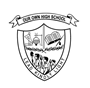       विज्ञापन लेखन के लिए सहायक शब्द – (5 marks)    These common words can be used in any kind of advertisement.    Please   understand the meaning and use the Hindi words in your advertisement.        सभी दूकानों में उपलब्ध है  (available in all shops)              संपर्क करें   (contact us ) आज ही खरीदिए I सस्ते दामढूँढ़ते रह जाओगे I      